Demande de subvention année ……..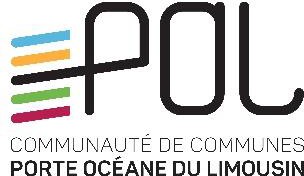 Nouvelle demande		ou	Renouvellement de demande	Identification de votre association ou clubNom de votre association: ...................................................................................................................................................Numéro Siret : ׀__׀__׀__׀__׀__׀__׀__׀__׀__׀__׀__׀__׀__׀__׀ Code APE/NAF : ׀__׀__׀__׀__׀__׀Numéro RNA ou à défaut celui du récépissé en Préfecture : ׀__׀__׀__׀__׀__׀__׀__׀__׀__׀__׀__׀__׀__׀__׀Date de création : ........................................................................................................................................................................Adresse actuelle du siège social : ...............................................................................................................................................Code postal : ................................ Commune : .................................................................................................................Téléphone : ................................... Courriel : .....................................................................................................................Adresse  de   correspondance   :   .............................................................................................................................................Code postal : ................................ Commune : .................................................................................................................Téléphone : ................................... Courriel : .....................................................................................................................Nombre d’adhérents : ……………………………. Nombre de salariés : .............................................................................Objet de l’association : ......................................................................................................................................................................................................................................................................................................................................................Composition du bureau :PAGE 1/4Situation financière de l’associationà la date de clôture du dernier exercice comptableBudget Prévisionnel année ………..La subvention de	€ représente	% du total des produits (montant attribué/total des produits) x 100RIB de l'associationA coller ou agraferPAGE 2/4PAGE 3/4Attestation sur l’honneurJe soussigné(e), …………………………………………………………………………………………Demande	auprès	de	la	communauté de communes Porte Océane du Limousin une subvention de ………………………. € au titre de l’exercice	;Certifie sur l’honneur, l’exactitude des renseignements cités dans ce formulaire ;Déclare que l’association est en règle au regard de l’ensemble des obligations sociales et fiscales.Fait le : ........................................................................... à : ............................................................................................Pièces à joindre :- Rapport moral et financier lu et approuvé en assemblée générale ou en conseil d’administration- Compte de résultatcertifiéconformepar le Président- Rapport des activités générales de l’association- Statuts de l’association (pour les premières demandes ou si modification uniquement)- Publication de l’association au Journal Officiel (pour les premières demandes ou si modification uniquement)Renseignements : gchalard@pol-cdc.fr ou 05.55.02.82.17PAGE 4/4ÉducationSportLoisirsTourisme/EconomieCultureSolidaritéAnciens CombattantsAutres (à préciser)NOM PrénomAdresseTéléphone / CourrielPrésident(e)..........................................................................................................................................................................................................................................................................................................Vice-Président(e)............................................................................................................................................................................................................................................................................................................Secrétaire............................................................................................................................................................................................................................................................................................................Trésorier(e)........................................................................................................................................................................................................................................................................................................................................................................................................................................................................................................................................................................................................................+	-+	-En caisse Comptes courantsComptes d’épargne Placements financiers Produits à recevoir, créancesDettes à régler…………………………………………€En caisse Comptes courantsComptes d’épargne Placements financiers Produits à recevoir, créancesDettes à régler…………………………………………€	…………………………………………€En caisse Comptes courantsComptes d’épargne Placements financiers Produits à recevoir, créancesDettes à régler…………………………………………€En caisse Comptes courantsComptes d’épargne Placements financiers Produits à recevoir, créancesDettes à régler…………………………………………€En caisse Comptes courantsComptes d’épargne Placements financiers Produits à recevoir, créancesDettes à régler…………………………………………€En caisse Comptes courantsComptes d’épargne Placements financiers Produits à recevoir, créancesDettes à régler…………………………………………€TOTAL…………………………………………€	…………………………………………€DÉPENSESRECETTESAchatsSous traitance, intervenant extérieurFinancementsCotisations - adhésionsCotisations - adhésionsAchatsFournituresdirectsEntréesEntréesLocationMatériel - EquipementVentes – buvettesVentes – buvettesAutres recettesAutres recettesLogistiqueTransportsFinancementsSubventionsCommuneLogistiqueHébergementsindirectsSubventionsCté de communesLogistiqueRestaurationsSubventionsDépartementAssurancesAssurancesSubventionsRégionInformationAffranchissements - frais postauxSubventionsEtatCommunicationTravaux graphiques - conceptionSubventionsEuropeTravaux graphiques - impressionMécénat, sponsoring, partenariatMécénat, sponsoring, partenariatPublicitéRéceptions et cérémoniesPrix ou RécompensesImpôts, taxes et autres droitsImpôts, taxes et autres droitsReversement de cotisationsReversement de cotisationsFrais de personnelFrais de personnelTOTALTOTALSolde : Report déficit d'opérations antérieuresSolde : Report déficit d'opérations antérieuresSolde : Ressources non utilisées d'opérations antérieuresSolde : Ressources non utilisées d'opérations antérieuresSolde : Ressources non utilisées d'opérations antérieuresVotre Projet : .....................................................................................................................................Nouvelle action 	ou	Renouvellement d’une action Date(s) et Lieu(x) : .................................................................................................................................................Description et objectif de l’action : .........................................................................................................................................................................................................................................................................................................................................................................................................................................................................................................................................................................................................................................................................Public bénéficiaire/concerné (facultatif) :................................................................................................................................................................................Bénévoles mobilisés : ...........................................................................................................................................Coût estimé : .........................................................................................................................................................Recettes estimées : ..............................................................................................................................................Informations complémentaires éventuelles :..................................................................................................................................................................................................................................................................................................................................................................................................................................................................................................................................................Votre Projet : .....................................................................................................................................Nouvelle action 	ou	Renouvellement d’une action Date(s) et Lieu(x) : .................................................................................................................................................Description et objectif de l’action : .........................................................................................................................................................................................................................................................................................................................................................................................................................................................................................................................................................................................................................................................................Public bénéficiaire/concerné (facultatif) :................................................................................................................................................................................Bénévoles mobilisés : ...........................................................................................................................................Coût estimé : . ........................................................................................................................................................Recettes estimées : ..............................................................................................................................................Informations complémentaires éventuelles :..................................................................................................................................................................................................................................................................................................................................................................................................................................................................................................................................................Votre Projet : .....................................................................................................................................Nouvelle action 	ou	Renouvellement d’une action Date(s) et Lieu(x) : .................................................................................................................................................Description et objectif de l’action : .........................................................................................................................................................................................................................................................................................................................................................................................................................................................................................................................................................................................................................................................................Public bénéficiaire/concerné (facultatif) :................................................................................................................................................................................Bénévoles mobilisés : ...........................................................................................................................................Coût estimé :...........................................................................................................................................................Recettes estimées : ..............................................................................................................................................Informations complémentaires éventuelles :..................................................................................................................................................................................................................................................................................................................................................................................................................................................................................................................................................Tout document de présentation du (ou des) projet(s) peut être ajouté. La communauté de communes se réserve le droit de demander plus d’informations à l’association concernant son ou ses projets.